проект  	      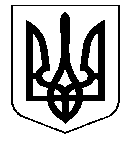 УКРАЇНАНОСІВСЬКА  МІСЬКА  РАДАНОСІВСЬКОГО  РАЙОНУ ЧЕРНІГІВСЬКОЇ  ОБЛАСТІВИКОНАВЧИЙ  КОМІТЕТР І Ш Е Н Н Я29  листопада 2018 року	м. Носівка                                     № _____ Про впорядкування адресних реквізитів 	Відповідно до статті 30 Закону України «Про місцеве самоврядування в Україні»,   «Положення про порядок присвоєння та зміни поштових адрес об’єктам нерухомого майна на території Носівської міської ради», затвердженого рішенням виконкому міської ради від 25.10.2018 р. №321, розглянувши подані заяви та додані до них документи, виконавчий комітет міської ради вирішив:Житловому будинку, зареєстрованому: вул. Радянська (тепер –               вул. Баштова), 9, м. Носівка, який належить Юрченко Валентині Михайлівні та належав покійним Юрченку Володимиру Олександровичу і Юрченку Генадію Володимировичу (Свідоцтво про право власності на житло від 17.11.1998,                № 6838), присвоїти фактичні адресні реквізити: вул. Баштова, 9-А, м. Носівка. Житловому будинку, зареєстрованому: 2-й провулок 18-го Партз’їзду  (тепер – 2-й провулок Троїцький), 1-А, м. Носівка який належить Остренській Євдокії Степанівні (Свідоцтво на право власності на жилий будинок від 14.03.1976 №5211), присвоїти фактичні адресні реквізити: 2-й провулок Троїцький, 1, м. Носівка. ½ житлового будинку, зареєстрованій: вул. Стратилата (тепер – Ніжинський шлях), 66, м. Носівка, яка належить Філю Володимиру Борисовичу (Свідоцтво про право на спадщину за заповітом від 24.03.1988 № 1671), присвоїти фактичні адресні реквізити: Ніжинський шлях, 49, м. Носівка, як цілій частині.    Земельній ділянці площею 0,25 га, зареєстрованій:                              вул. Вишнева, 20, с. Тертишники (кадастровий № 7423886500:01:001:0061, реєстраційний номер в Державному реєстрі речових прав на нерухоме майно 1695380574238), яка належать Буцану Ярославу Івановичу, присвоїти фактичні адресні реквізити: вул. Вишнева, 16, с. Тертишники.Житловому будинку, зареєстрованому: вул. Стратілата (тепер – Ніжинський шлях), 63-А, м. Носівка, який належить Каленику Володимиру Миколайовичу (Свідоцтво на право власності на жилий будинок від 18.12.1985 №5663), присвоїти фактичні адресні реквізити: Ніжинський шлях, 62,                        м. Носівка.Житловому будинку, зареєстрованому: вул. О. Кошового (тепер – вул. Покровська), 83, м. Носівка, який належить Білоусу Василю Івановичу (Свідоцтво на право власності від 27.01.2000 №6923), присвоїти фактичні адресні реквізити: вул. Покровська, 42, м. Носівка.Житловому будинку, зареєстрованому: вул. Кірова (тепер – вул. Володимирська), 40-А, м. Носівка, який належить Балінцю Олександру Максимовичу (Свідоцтво на право власності на жилий будинок від 03.03.1986 №5669), присвоїти фактичні адресні реквізити: вул. Володимирська, 44,                        м. Носівка.Контроль за виконанням рішення покласти на заступника міського голови з питань житлово – комунального господарства Сичова О.В.Міський голова                                                     В.М. Ігнатченко